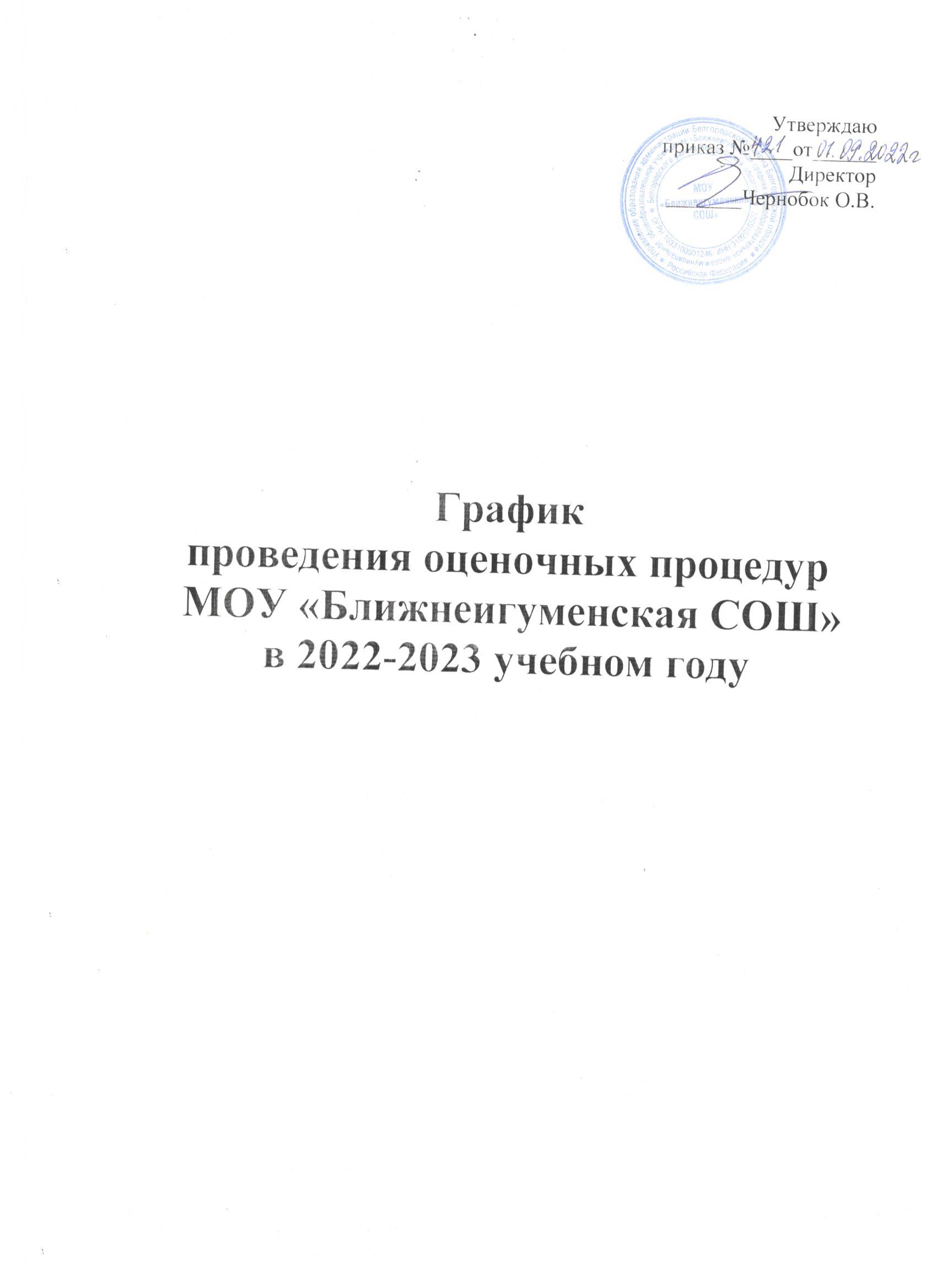 Утверждаюприказ №____от______Директор_______Чернобок О.В.График проведения оценочных процедурУчитель: Свищева В.И.-1 «А» классУчитель: Игнатьева Н.Л.-1 «Б» классУчитель: Чернышова С.Н.-2 «А» классУчитель: Гетманская А.А.-2 «Б» классУчитель: Кунцова З.Т.-3 «А» классГрафик контрольно – оценочных процедур в 3 «А» классеРусский языкЛитературное чтениеМатематикаОкружающий мирТехнологияИзобразительное искусствоЛитературное чтение н родном языке (русском)График контрольных работ  обучающихся 3 класса «Б»-Шаламова М.И.График контрольно – оценочных процедур в 4 «А» классе-Акиньшина Е.И.Русский языкЛитературное чтениеМатематикаОкружающий мирТехнологияИзобразительное искусствоЛитературное чтение н родном языке (русском)Родной язык (русский)График контрольно – оценочных процедур в 4 «Б» классе-Книгина И.А.Русский языкЛитературное чтениеМатематикаОкружающий мирТехнологияИзобразительное искусствоЛитературное чтение н родном языке (русском)Родной язык (русский)График контрольно – оценочных процедур в 5 «А» классеГрафик контрольно – оценочных процедур в 5 «Б» классеГрафик контрольных работ на 6 классы Русский язык 6 классыРусский язык 7 "А"  классЛитература 7 "А"  классАнглийский язык:6А6БНемецкий язык:6А6БТехнология:Музыка:Математика:Физическая культура:6 «Б»	Литература:Русский язык 6 классыАнглийский язык:6А6ББиология:География:Немецкий язык:6АКонтрольно-оценочные процедуры  в 7 «А» и 7 «Б» классе:График проведения контрольных работ по алгебре в 7 классе1 четверть2 четвертьРусский язык:Русский язык 7 "А", 7 «Б»  классе Литература 7 "А" , 7 «Б» классе Физическая культура:Английский язык:Обществознание:Немецкий язык:7А7ББиология:Физика:График контрольно-оценочных процедур в 8 «А», 8 «Б» классе:Математика:1 четверть2 четвертьРусский язык и литература:Немецкий язык:8А 8БХимия и биология:Физика:Английский язык:География:История и обществознание:В 8 «Б» классе по предмету «Всеобщая история и история России»В 8 «А» классе по предмету «Обществознание»В 8 «Б» классе по предмету «Обществознание»Технология:8 А класс8 Б классКонтрольно-оценочные процедуры в 9 классе:Русский язык и литература:Математика:1 четверть2 четверть3 четверть4 четвертьГрафик проведения контрольных работ по геометрии в 9 классе2 четверть3 четверть4 четвертьФизическая культура:Немецкий язык:9Биология и химия:Физика:КР–1. Прямолинейное равноускоренное движение-13.09КР–2. Законы Ньютона-16.12КР–3. Закон всемирного тяготения. Движение тела по окружности. Искусственные спутники Земли-07.03КР–4. Закон сохранения импульса. Закон сохранения энергии-09.04КР–5. Механические колебания и волны-21.04КР–6. Электромагнитное поле-17.05Контрольная работа № 6 География:Английский язык:Контрольно-оценочные процедуры 10 класс:Русский язык  10 классЛитература   10 классРусский язык  10 классЛитература   10 классМатематика:1 четверть2 четверть3 четверть4 четвертьГрафик проведения контрольных работ по геометрии в 10 классена 2021-2022 учебный год.2 четверть3 четверть4 четвертьХимия и биология:География:«Основы финансовой грамотности»:Обществознание:В 10 классе по предмету «Обществознание»	Физическая культура:Английский язык:Контрольно-оценочные процедуры 11 классРусский язык:Физическая культура:Английский язык:Элективный курс «География в глобальном мире»:Биология:Дата проведенияНазвание контрольной работыПредмет16.09Диагностическое обследование №1.Русский язык, математика23.1222.12Диагностическое обследование №2.Русский язык, математика23.12Списывание.Русский язык25.10Проверочная работа по теме «Сложение и вычитание»Математика24.10Итоговая проверочная работа за 1 четвертьМатематика21.12Проверка навыка чтения вслух.Литературное чтение27.09Практическая работа:  учимся различать грибы.Окружающий мир08.12Практическая работа:режим дня школьника.Окружающий мир21.12Рубежный контроль.Выставка детских работ.Изобразительное искусство20.12Рубежный контроль.Выставка ученических работ.Технология19.12Итоговый контроль.                                               Викторина «Наш великий, могучий, прекрасный  русский язык».Литературное чтение на родном языке (русском)Дата проведенияНазвание контрольной работыПредмет16.09Диагностическое обследование №1.Русский язык, математика23.1222.12Диагностическое обследование №2.Русский язык, математика20.12Списывание.Русский язык21.10Проверочная работа по теме «Сложение и вычитание»Математика19.10Итоговая проверочная работа за 1 четвертьМатематика16.12Проверочная работа по теме «Умножение и деление чисел»Математика23.12Рубежный контроль(Итоговая проверочная работа за 2 четверть).Математика21.12Проверка навыка чтения вслух.Литературное чтение27.09Практическая работа:  учимся различать грибы.Окружающий мир08.12Практическая работа:режим дня школьника.Окружающий мир22.12Рубежный контроль.Выставка детских работ.Изобразительное искусство23.12Рубежный контроль.Выставка ученических работ.Технология19.12Итоговый контроль.                                               Викторина «Наш великий, могучий, прекрасный  русский язык».Литературное чтение на родном языке (русском)ДатаТема контрольной работыКлассПредмет07.09Входной контроль2 «А»математика22.09Диагностическое обследование №12 «А»математика23.09Контрольная работа по теме: «Запись и сравнение двузначных чисел. Соотношение между единицами длины»2 «А»математика20.10Контрольная работа  по теме: «Сложение и вычитание двузначных чисел. Многоугольник»2 «А»математика21.10Итоговая контрольная работа за 1 четверть2 «А»математика18.11Контрольная работа по теме: «Периметр многоугольника»2 «А»математика09.12Контрольная работа по теме: «Табличные случаи умножения и деления на 2,3.4»2 «А»математика15.12Диагностическое обследование №22 «А»математика16.12Контрольная работа по теме: «Задачи на умножение и деление»2 «А»математика22.12Рубежный контрольИтоговая контрольная работа за 2 четверть2 «А»математика08.09Входной контроль2 «А»русский язык21.0928.09.2021Текущий диктант по теме: «Правописание сочетаний жи-ши, ча-ща, чу-щу; перенос слов»Диагностическое обследование №12 «А»русский язык29.09Списывание2 «А»русский язык18.10Контрольный словарный диктант №12 «А»русский язык21.10Итоговый диктант по теме: «Жи-ши, ча-ща, чу-щу, перенос слова, безударные гласные в корне слова»2 «А»русский язык18.10Итоговая контрольная работа по теме: «Фонетика, слово и предложение»2 «А»русский язык23.11Текущий диктант по теме: «Правописание согласных в корне слова»2 «А»русский язык24.11Контрольное списывание2 «А»русский язык01.12Контрольный словарный диктант №22 «А»русский язык08.12Текущая контрольная работа по теме: «Корень слова, суффикс»2 «А»русский язык14.12Диагностическое обследование №22 «А»русский язык16.12Итоговая контрольная работа за 1 полугодие по теме: «Фонетика; слово и предложение; корень слова; суффикс»2 «А»русский язык23.12Рубежный контрольИтоговый диктант за первое полугодие по теме: «Правописание»2 «А»русский язык07.09Входная контрольная работа2 «А»Литературное чтение19.10Итоговая контрольная работа за 1 четверть2 «А»Литературное чтение23.11Контроль умения читать вслух (способ, темп, правильность, понимание)2 «А»Литературное чтение13.12Итоговая контрольная работа за 1 полугодие2 «А»Литературное чтение9.09Входной контроль2 «А»Окружающий мир21.10Контрольная работа«Кто ты такой?»2 «А»Окружающий мир20.12Контрольная работа по теме: «Россия – твоя Родина »2 «А»23.12Рубежный контроль2 «А»Окружающий мир10.09.2021Входной контрольТехнология24.12.2021Текущий контроль Выставка детских работ «Зимняя фантазия»Технология9.09Входной контрольИзобразительное искусство16.12Рубежный контрольИзобразительное искусство15.09Входной контрольРодной язык (русский)22.12Итоговый контрольРодной язык (русский)ДатаНаименование контрольной работыкласспредмет14.09Входная контрольная работа2 «Б»математика27.09Контрольная работа №1 по теме: «Запись и сравнение двузначных чисел. Луч. Метр. Соотношение между единицами длины»2 «Б»математика19.10Контрольная работа №2 по теме: «Сложение и вычитание двузначных чисел. Многоугольники»2 «Б»математика21.10Итоговая контрольная работа №3  за 1 четверть2 «Б»математика11.11Контрольная работа №4 по теме: «Периметр многоугольника»2 «Б»математика13.12Контрольная работа № 5 по теме: «Задачи на умножение и деление»2 «Б»математика21.12Итоговая контрольная работа № 6 за 1 полугодие2 «Б»математика15.09Входной контрольный диктант по теме: «Правописание сочетаний жи-ши, ча-ща, чу-щу»2 «Б»Русский  язык14.10Контрольный словарный диктант2 «Б»Русский  язык20.10Итоговый диктант по теме: «Жи-ши, ча-ща, чу-щу, перенос слова, безударные гласные в корне слова»2 «Б»Русский  язык21.10Итоговая контрольная работа по теме: «Фонетика, слово и предложение»2 «Б»Русский  язык1.12Контрольный словарный диктант2 «Б»Русский  язык8.12Текущая контрольная работа по теме «Корень слова, суффикс»2 «Б»Русский  язык14.12Итоговая контрольная работа за 1 полугодие по теме:«Фонетика; слово и предложение; корень слова; суффикс»2 «Б»Русский  язык21.12Итоговый диктант за первое полугодие по теме«Правописание»2 «Б»Русский  язык23.01Текущая контрольная работа по темам:«Приставки. Состав слова.Образование слов»2 «Б»Русский  язык9.09.2021Входная контрольная работа2 «Б»Литературное чтение19.10.2021Итоговая контрольная работа за 1 четверть2 «Б»Литературное чтение23.11.2021Контроль умения читать вслух (способ, темп, правильность, понимание)2 «Б»Литературное чтение13.12.2021Итоговая контрольная работа за 1 полугодие2 «Б»Литературное чтение9.09Входная контрольная работа2 «Б»Окружающий мир14.10Контрольная работа«Кто ты такой?»2 «Б»Окружающий мир9.12Контрольная работа за 1 полугодие2 «Б»Окружающий мир10.09Входной контроль знаний2 «Б»Технология29.10Текущий контроль2 «Б»Технология9.09Входной контроль знаний2 «Б»Изобразительное искусство23.12Контрольная работа №22 «Б»Изобразительное искусство8.09Входной контроль2 «Б»Родной язык (русский)22.12Итоговый контроль2 «Б»Родной язык (русский)№ п/пТемаДата1 четверть1 четверть1 четверть1Входная контрольная работа (диктант)14.092Текущая контрольная работа по теме                    «Фонетический анализ слова, разбор слов по составу»23.093Текущий контрольный диктантпо теме «Повторение орфограмм корня»28.094Тест по теме «Правописание изученных орфограмм»13.105Контрольный словарный диктант15.106Итоговая контрольная работа по теме                        «Простое предложение. Главные члены предложения»20.107Итоговый контрольный диктантпо теме «Орфограммы, изученные во 2 классе»21.102 четверть2 четверть2 четверть8Текущий диктант по теме «Правописание сложных слов; о и ё после шипящих в корне; «ы» после ц»25.119Контрольный словарный диктант02.1210Итоговая контрольная работа по теме«Фонетика; состав слова; синтаксис простого предложения»21.1211Итоговый контрольный диктантпо теме «Орфограммы, изученные в 1 полугодии»22.12№ п/пТемаДата1 четверть1 четверть1 четверть1Входная контрольная работа07.092Текущая проверка выразительности чтения17.093Текущая проверкасформированности учебной и читательской деятельности (диагностические тесты и задания)25.102 четверть2 четверть2 четверть4Умение читать молча (самопроверка и самооценка)В.В.Бианки «Кладовая»(Текущий контроль)15.115Итоговая проверка сформированности учебной и читательской деятельности (диагностические тесты и задания)20.126Комплексная разноуровневая контрольная работа21.12№ п/пТемаДата1 четверть1 четверть1 четверть1Входная контрольная работа08.092Контрольная работа по теме «Чтение, запись. Сравнение  трёхзначных чисел»09.093Самостоятельная работа  по теме «Длина, масса, вместимость»12.104Контрольная работа по  теме                                                                                                                                                                                                                                                                                   «Сложение и вычитание трёхзначных чисел»20.105Итоговая контрольная работа за 1 четверть28.102 четверть2 четверть2 четверть6Контрольная работа по теме «Симметрия на клетчатой бумаге»03.127Контрольная работа по теме «Порядок выполнения действий в сложных числовых выражениях»16.128Итоговая контрольная работа за 2 четверть23.12№ п/пТемаДата1 четверть1 четверть1 четверть1Входная контрольная работа09.092Контрольная работа  по разделам «Земля – наш общий дом», «Человек изучает Землю»07.102 четверть2 четверть2 четверть3Контрольная работа  по разделу «Царства природы»09.124Рубежный контроль. Контрольная работа. (Приложение №3).20.12№ п/пТемаДата1 четверть1 четверть1 четверть1Входная контрольная работа15.092Текущий контрольВыставка детских работ по теме «Природные материалы»20.102 четверть2 четверть2 четверть3Рубежный контрольКонтрольная работа22.12№ п/пТемаДата1 четверть1 четверть1 четверть1Входная контрольная работа14.092Контрольная работа26.102 четверть2 четверть2 четверть3Контроль знаний. Урок-выставка21.12№ п/пТемаДата1 четверть1 четверть1 четверть1Входная контрольная работа16.092 четверть2 четверть2 четверть2Итоговый контроль16.12Входная контрольная работа ( диктант)14.093 БРусский языкТекущая контрольная работа по теме                    «Фонетический анализ слова, разбор слов по составу»23.093 БРусский языкТекущий контрольный диктантпо теме «Повторение орфограмм корня»28.093 БРусский языкТест по теме «Правописание изученных орфограмм»13.103 БРусский языкИтоговая контрольная работа по теме                       «Простое предложение. Главные члены предложения»20.103 БРусский языкИтоговый контрольный диктант по теме «Орфограммы, изученные во 2 классе»21.103 БРусский языкТекущий диктант по теме «Правописание сложных слов; о и ё после шипящих в корне; «ы» после ц»25.113 БРусский языкИтоговая контрольная работа по теме«Фонетика; состав слова; синтаксис простого предложения»21.123 БРусский языкИтоговый контрольный диктантпо теме «Орфограммы, изученные в 1 полугодии»22.123 БРусский языкВходная контрольная работа08.0908.0908.093 Б3 БМатематикаКонтрольная работа по теме «Чтение, запись. Сравнение  трёхзначных чисел»10.0910.0910.093 Б3 БМатематикаИтоговая контрольная работа за 1 четверть26.1026.1026.103 Б3 БМатематикаКонтрольная работа по  теме                                                                                                                                                                                                                                                                                   «Сложение и вычитание трёхзначных чисел»12.1112.1112.113 Б3 БМатематикаКонтрольная работа потеме «Симметрия на клетчатой бумаге»07.1207.1207.123 Б3 БМатематикаКонтрольная работа                по теме «Порядок выполнения действий в сложных числовых выражениях»20.1220.1220.123 Б3 БМатематикаИтоговая контрольная работа за 2 четверть21.1221.1221.123 Б3 БМатематикаВходная контрольная работаВходная контрольная работа07.093 Б3 БЛитературное чтениеЛитературное чтениеНачитанность и знание изученных произведений. Комплексная проверочная работа (Текущий контроль)Начитанность и знание изученных произведений. Комплексная проверочная работа (Текущий контроль)17.093 Б3 БЛитературное чтениеЛитературное чтениеНачитанность и знание изученных произведений. Тестовые задания.(Текущий контроль)Начитанность и знание изученных произведений. Тестовые задания.(Текущий контроль)26.103 Б3 БЛитературное чтениеЛитературное чтениеНачитанность и знание изученных произведений. Тестовые задания.(Итоговый контроль)Начитанность и знание изученных произведений. Тестовые задания.(Итоговый контроль)22.123 Б3 БЛитературное чтениеЛитературное чтениеНачитанность и знание изученных произведений. Комплексная разноуровневая контрольная работа. Итоговая проверка.                                    (Рубежный контроль)Начитанность и знание изученных произведений. Комплексная разноуровневая контрольная работа. Итоговая проверка.                                    (Рубежный контроль)21.123 Б3 БЛитературное чтениеЛитературное чтениеВходная контрольная работа №109.093 БОкружающий мирКонтрольная работа №2 по разделам «Земля – наш общий дом», «Человек изучает Землю»07.103 БОкружающий мирКонтрольная работа №3 по разделу «Царства природы»09.123 БОкружающий мирВходная контрольная работа16.093 БЛитературное чтение на родном языкеИтоговый контроль16.123 БЛитературное чтение на родном языкеВходная контрольная работа13.013 БРодной языкВходной  контрольТворческая работа08.093 БТехнологияТекущий контрольВыставка детских работ по теме «Природные материалы»20.103 БТехнологияРубежный контроль22.123 БТехнологияВходной  контрольКонтрольная работа №109.093 БИзоИтоговый контрольВыставка детских работ по теме «Изобразительное искусство и окружающий мир»21.103 БИзоРубежный контрольВыставка детских работ по теме «Декоративно-прикладное искусство»16.123 БИзо№ п/пТемаДата1 четверть1 четверть1 четверть1Входная контрольная работа (диктант)14.092Текущая контрольная работа по теме                    «Фонетический анализ слова, разбор слов по составу»23.093Текущий контрольный диктантпо теме «Повторение орфограмм корня»28.094Тест по теме «Правописание изученных орфограмм»13.105Контрольный словарный диктант15.106Итоговая контрольная работа по теме                        «Простое предложение. Главные члены предложения»20.107Итоговый контрольный диктантпо теме «Орфограммы, изученные во 2 классе»21.102 четверть2 четверть2 четверть8Текущий диктант по теме «Правописание сложных слов; о и ё после шипящих в корне; «ы» после ц»25.119Контрольный словарный диктант02.1210Итоговая контрольная работа по теме«Фонетика; состав слова; синтаксис простого предложения»21.1211Итоговый контрольный диктантпо теме «Орфограммы, изученные в 1 полугодии»22.12№ п/пТемаДата1 четверть1 четверть1 четверть1Входная контрольная работа07.092Текущая проверка выразительности чтения17.093Текущая проверкасформированности учебной и читательской деятельности (диагностические тесты и задания)25.102 четверть2 четверть2 четверть4Умение читать молча (самопроверка и самооценка)В.В.Бианки «Кладовая»(Текущий контроль)15.115Итоговая проверка сформированности учебной и читательской деятельности (диагностические тесты и задания)20.126Комплексная разноуровневая контрольная работа21.12№ п/пТемаДата1 четверть1 четверть1 четверть1Входная контрольная работа08.092Контрольная работа по теме «Чтение, запись. Сравнение  трёхзначных чисел»09.093Самостоятельная работа  по теме «Длина, масса, вместимость»12.104Контрольная работа по  теме                                                                                                                                                                                                                                                                                   «Сложение и вычитание трёхзначных чисел»20.105Итоговая контрольная работа за 1 четверть28.102 четверть2 четверть2 четверть6Контрольная работа по теме «Симметрия на клетчатой бумаге»03.127Контрольная работа по теме «Порядок выполнения действий в сложных числовых выражениях»16.128Итоговая контрольная работа за 2 четверть23.12№ п/пТемаДата1 четверть1 четверть1 четверть1Входная контрольная работа09.092Контрольная работа  по разделам «Земля – наш общий дом», «Человек изучает Землю»07.102 четверть2 четверть2 четверть3Контрольная работа  по разделу «Царства природы»09.124Рубежный контроль. Контрольная работа. (Приложение №3).20.12№ п/пТемаДата1 четверть1 четверть1 четверть1Входная контрольная работа15.092Текущий контрольВыставка детских работ по теме «Природные материалы»20.102 четверть2 четверть2 четверть3Рубежный контрольКонтрольная работа22.12№ п/пТемаДата1 четверть1 четверть1 четверть1Входная контрольная работа14.092Контрольная работа26.102 четверть2 четверть2 четверть3Контроль знаний. Урок-выставка21.12№ п/пТемаДата1 четверть1 четверть1 четверть1Входная контрольная работа16.092 четверть2 четверть2 четверть2Итоговый контроль16.12№ п/пТемаДата3 четверть3 четверть3 четверть1Входная контрольная работа13.014 четверть4 четверть4 четверть2Итоговый контроль19.03№ п/пТемаДата1 четверть1 четверть1 четверть1Входная контрольная работа (диктант)14.092Текущая контрольная работа по теме                    «Фонетический анализ слова, разбор слов по составу»23.093Текущий контрольный диктантпо теме «Повторение орфограмм корня»28.094Тест по теме «Правописание изученных орфограмм»13.105Контрольный словарный диктант15.106Итоговая контрольная работа по теме                        «Простое предложение. Главные члены предложения»20.107Итоговый контрольный диктантпо теме «Орфограммы, изученные во 2 классе»21.102 четверть2 четверть2 четверть8Текущий диктант по теме «Правописание сложных слов; о и ё после шипящих в корне; «ы» после ц»25.119Контрольный словарный диктант02.1210Итоговая контрольная работа по теме«Фонетика; состав слова; синтаксис простого предложения»21.1211Итоговый контрольный диктантпо теме «Орфограммы, изученные в 1 полугодии»22.12№ п/пТемаДата1 четверть1 четверть1 четверть1Входная контрольная работа07.092Текущая проверка выразительности чтения17.093Текущая проверкасформированности учебной и читательской деятельности (диагностические тесты и задания)25.102 четверть2 четверть2 четверть4Умение читать молча (самопроверка и самооценка)В.В.Бианки «Кладовая»(Текущий контроль)15.115Итоговая проверка сформированности учебной и читательской деятельности (диагностические тесты и задания)20.126Комплексная разноуровневая контрольная работа21.12№ п/пТемаДата1 четверть1 четверть1 четверть1Входная контрольная работа08.092Контрольная работа по теме «Чтение, запись. Сравнение  трёхзначных чисел»09.093Самостоятельная работа  по теме «Длина, масса, вместимость»12.104Контрольная работа по  теме                                                                                                                                                                                                                                                                                   «Сложение и вычитание трёхзначных чисел»20.105Итоговая контрольная работа за 1 четверть28.102 четверть2 четверть2 четверть6Контрольная работа по теме «Симметрия на клетчатой бумаге»03.127Контрольная работа по теме «Порядок выполнения действий в сложных числовых выражениях»16.128Итоговая контрольная работа за 2 четверть23.12№ п/пТемаДата1 четверть1 четверть1 четверть1Входная контрольная работа09.092Контрольная работа  по разделам «Земля – наш общий дом», «Человек изучает Землю»07.102 четверть2 четверть2 четверть3Контрольная работа  по разделу «Царства природы»09.124Рубежный контроль. Контрольная работа. (Приложение №3).20.12№ п/пТемаДата1 четверть1 четверть1 четверть1Входная контрольная работа15.092Текущий контрольВыставка детских работ по теме «Природные материалы»20.102 четверть2 четверть2 четверть3Рубежный контрольКонтрольная работа22.12№ п/пТемаДата1 четверть1 четверть1 четверть1Входная контрольная работа14.092Контрольная работа26.102 четверть2 четверть2 четверть3Контроль знаний. Урок-выставка21.12№ п/пТемаДата1 четверть1 четверть1 четверть1Входная контрольная работа16.092 четверть2 четверть2 четверть2Итоговый контроль16.12№ п/пТемаДата3 четверть3 четверть3 четверть1Входная контрольная работа13.014 четверть4 четверть4 четверть2Итоговый контроль19.03ДАТАНаименование контрольной работыКлассПредмет08.09Входной контроль5 «А»Биология09.09Входной контроль5 «А»Физическая культура10.09Входной контроль5 «А»Математика14.09Входной контроль5 «А»ИЗО15.09Входной контроль5 «А»История17.09Входная КР5 «А»Литература28.09Входной контроль5 «А»Русский язык01.10« Натуральные числа»5 «А»Математика07.10Контрольный диктант по теме «Повторение изученного заначальные классы»5 «А»Русский язык15.10Контроль аудирования5 «А»Английский язык19.10Сложение и вычитание натуральных чисел5 «А»Математика20.10Контроль письма5 «А»Английский язык22.10Комплексная контрольная работа5 «А»Английский язык25.11Контрольный диктант по теме «Синтаксис. Пунктуация»5 «А»Русский язык27.11Уравнение, угол, многоугольники5 «А»Математика08.12Рубежная КР5 «А»Биология09.12Комплексная контрольная работаНемецкий язык10.12Контроль чтения5 «А»Английский язык17.12Контроль аудирования5 «А»Английский язык20.12Рубежная КР5 «А»Физическая культура21.12Рубежная КР5 «А»История22.12Рубежная КР5 «А»ИЗО23.12Контрольное изложение «Первый снег»5 «А»Русский язык22.12Рубежная КР5 «А»Литература22.12Рубежная КР5 «А»Английский язык24.12Умножение и деление натуральных чисел5 «А»МатематикаДАТАНаименование контрольной работыКлассПредмет08.09Входной контроль5 «Б» Биология09.09Входной контроль5 «Б» Физическая культура10.09Входной контроль5 «Б» Математика14.09Входной контроль5 «Б» ИЗО15.09Входной контроль5 «Б» История17.09Входная КР5 «Б» Литература28.09Входной контроль5 «Б» Русский язык01.10« Натуральные числа»5 «Б» Математика07.10Контрольный диктант по теме «Повторение изученного заначальные классы»5 «Б» Русский язык15.10Контроль аудирования5 «Б» Английский язык19.10Сложение и вычитание натуральных чисел5 «Б» Математика20.10Контроль письма5 «Б» Английский язык22.10Комплексная контрольная работа5 «Б» Английский язык25.11Контрольный диктант по теме «Синтаксис. Пунктуация»5 «Б» Русский язык27.11Уравнение, угол, многоугольники5 «Б» Математика08.12Рубежная КР5 «Б» Биология09.12Комплексная контрольная работа5 «Б» Немецкий язык10.12Контроль чтения5 «Б» Английский язык17.12Контроль аудирования5 «Б» Английский язык20.12Рубежная КР5 «Б» Физическая культура21.12Рубежная КР5 «Б» История22.12Рубежная КР5 «Б» ИЗО23.12Контрольное изложение «Первый снег»5 «Б» Русский язык22.12Рубежная КР5 «Б» Литература22.12Рубежная КР5 «Б» Английский язык24.12Умножение и деление натуральных чисел5 «Б» МатематикаГрафик проведения ВПР 5 классы-2022 годГрафик проведения ВПР 5 классы-2022 годГрафик проведения ВПР 5 классы-2022 годГрафик проведения ВПР 5 классы-2022 годГрафик проведения ВПР 5 классы-2022 годГрафик проведения ВПР 5 классы-2022 год3.Окружающий мирВсероссийский Всероссийские проверочные работыПроверочная работа05.10.20222№п/пВид контроляПредварительная дата проведенияПредварительная дата проведения№п/пВид контроля6 А6 Б1Входная контрольная  работа13.0913.092Контрольный диктант по теме «Словообразование»30.1129.113Рубежный контроль за 1 полугодие.14.1214.12№п/пВид контроляПредварительная дата проведения1Входной контрольный тест № 114.092Контрольное тестирование № 1 по теме «Причастие». Анализ ошибок, допущенных в контрольном тестировании17.113Рубежный контроль. Контрольное тестирование №3 по теме «Наречие»20.12№п/пВид контроляПредварительная дата проведения1Вн. чт. Герои и события в русских народных былинах. Входной контроль.15.092Р/Р  Домашнее сочинение №1 по комедии Д.И. Фонвизина «Недоросль»27.103Рубежный контроль22.12Названия стран и национальностей, частей света. Входной контроль.08.09«Вот и мы». Устная речь по теме. Контроль чтения.11.10Домашнее чтение:  «Алиса в стране чудес». Эпизод 2. Контроль аудирования.13.10Контроль говорения по теме «Мой микрорайон».14.10Тема «Безопасность на дорогах». Новая лексика. Контроль письма.18.10Контроль говорения по теме «Мой идеальный день».08.12Чтение текста с пониманием основного содержания. Контроль аудирования.13.12Особые дни. Составление плана устного сообщения. Контроль чтения.15.12Культуроведение: шотландские игры. Контроль письма.16.12Устная речь по теме «Праздники». Рубежный контроль.20.12Названия стран и национальностей, частей света. Входной контроль.08.09«Вот и мы». Устная речь по теме. Контроль чтения.11.10Домашнее чтение:  «Алиса в стране чудес». Эпизод 2. Контроль аудирования.13.10Контроль говорения по теме «Мой микрорайон».15.10Тема «Безопасность на дорогах». 10 часов. Новая лексика. Контроль письма.18.10Чтение текста с пониманием основного содержания. Контроль аудирования.13.12Особые дни. Составление плана устного сообщения. Контроль чтения.15.12Культуроведение: шотландские игры. Контроль письма.17.12Устная речь по теме «Праздники». Рубежный контроль.20.12Ситуация «Моя комната». Входной контроль8.09Комплексная контрольная работа08.12Путешествия. Много городов-много хобби. Рубежный контроль15.12Обучение диалогической речи в ситуации . Входной контроль16.09Комплексная контрольная работа9.12Путешествия. Много городов-много хобби. Рубежный контроль.16.12Класс Вид контроля дата6 Авходной13.096 Бвходной15.096 Арубежный20.12.6 Брубежный22.12Тема6а6а6б6бТемаДата по плануДата по фактуДата по плануДата по фактуВходная контрольная работа15.1015.10Музыкальная викторина19.1119.11ДАТА Наименование контрольной работыКлассПредмет10.09Входной контроль6Математика01.10Делители и кратные6Математика19.10.Сложение и вычитание дробей с разными знаменателями6Математика29.10Умножение обыкновенных дробей6Математика23.11.Деление обыкновенных дробей6Математика07.12.Пропорция6МатематикаДатаНаименование к.р.КлассПредмет09.09Входной контроль6 «А»Физическая культура23.12Рубежный контроль6 «А»Физическая культураДатаНаименование к.р.КлассПредмет09.09Входной контроль6 «Б»Физическая культура16.12Рубежный контроль6 «Б»Физическая культура6 «А»литератураВходная КР03.09Рубежная КР27.126 «Б»литератураВходная КР03.09Рубежная КР27.12№п/пВид контроляПредварительная дата проведенияПредварительная дата проведения№п/пВид контроля6 А6 Б1Входная контрольная  работа13.0913.092Контрольный диктант по теме «Словообразование»30.1129.113Рубежный контроль за 1 полугодие.14.1214.12Названия стран и национальностей, частей света. Входной контроль.08.09«Вот и мы». Устная речь по теме. Контроль чтения.11.10Домашнее чтение:  «Алиса в стране чудес». Эпизод 2. Контроль аудирования.13.10Контроль говорения по теме «Мой микрорайон».14.10Тема «Безопасность на дорогах». Новая лексика. Контроль письма.18.10Контроль говорения по теме «Мой идеальный день».08.12Чтение текста с пониманием основного содержания. Контроль аудирования.13.12Особые дни. Составление плана устного сообщения. Контроль чтения.15.12Культуроведение: шотландские игры. Контроль письма.16.12Устная речь по теме «Праздники». Рубежный контроль.20.12Названия стран и национальностей, частей света. Входной контроль.08.09«Вот и мы». Устная речь по теме. Контроль чтения.11.10Домашнее чтение:  «Алиса в стране чудес». Эпизод 2. Контроль аудирования.13.10Контроль говорения по теме «Мой микрорайон».15.10Тема «Безопасность на дорогах». 10 часов. Новая лексика. Контроль письма.18.10Чтение текста с пониманием основного содержания. Контроль аудирования.13.12Особые дни. Составление плана устного сообщения. Контроль чтения.15.12Культуроведение: шотландские игры. Контроль письма.17.12Устная речь по теме «Праздники». Рубежный контроль.20.126А14.0914.1217.05БиологияВходной контрольРубежный контрольИтоговый колнтроль6Б14.0914.1217.05БиологияВходной контрольРубежный контрольИтоговый колнтроль6 «А»Входной контроль 10.096 «А»Рубежный контроль 15.126 «А»Итоговый контроль  13.056 «Б»Входной контроль  08.096 «Б»Рубежный контроль  15.126 «Б»Итоговый контроль  11.05Ситуация «Моя комната». Входной контроль8.09.21Комплексная контрольная работа08.12Путешествия. Много городов-много хобби. Рубежный контроль15.12Обучение диалогической речи в ситуации . Входной контроль16.09Комплексная контрольная работа9.12Путешествия. Много городов-много хобби. Рубежный контроль.16.12График проведения ВПР 6 классы-2022 год-осеньГрафик проведения ВПР 6 классы-2022 год-осеньГрафик проведения ВПР 6 классы-2022 год-осеньГрафик проведения ВПР 6 классы-2022 год-осеньГрафик проведения ВПР 6 классы-2022 год-осеньГрафик проведения ВПР 6 классы-2022 год-осень1.Биология Всероссийский Всероссийские проверочные работыПроверочная работа11.10.20225.ИсторияВсероссийский Всероссийские проверочные работыПроверочная работа13.10.2022классТема работыДата проведения7Входная контрольная работа07.097Контрольная работа № 1     «Линейное уравнение с одной переменной». 13.107Контрольная работа №1 «Простейшие геометрические фигуры и их свойства» (геометрия)28.10классТема работыДата проведения7Контрольная работа № 2 «Степень с натуральным показателем. Одночлены. Многочлены. Сложение и вычитание многочленов».01.127Рубежный контроль22.12№п/пВид контроляПредварительная дата проведения1Входной контрольный тест № 114.092Контрольное тестирование № 1 по теме «Причастие». Анализ ошибок, допущенных в контрольном тестировании17.113Рубежный контроль. Контрольное тестирование №3 по теме «Наречие»20.12№п/пВид контроляПредварительная дата проведения1Вн. чт. Герои и события в русских народных былинах. Входной контроль.15.092Р/Р  Домашнее сочинение №1 по комедии Д.И. Фонвизина «Недоросль»27.103Рубежный контроль22.1206.09Входной контроль7 «А»Физическая культура09.09Входной контроль7«Б»Физическая культура16.12Рубежный контроль7 «А»Физическая культура21.12Рубежный контроль7 «Б»Физическая культура19.10Комплексная контрольная работа7аАнглийский язык13.12Комплексная контрольная работа7аАнглийский язык14.03Комплексная контрольная работа7аАнглийский язык11.05Комплексная контрольная работа7аАнглийский язык18.05Итоговая контрольная работа7аАнглийский язык15.10Комплексная контрольная работа7бАнглийский язык09.12Комплексная контрольная работа7бАнглийский язык04.03Комплексная контрольная работа7бАнглийский язык06.05Комплексная контрольная работа7бАнглийский язык12.05Итоговая контрольная работа7бАнглийский язык7 « А» Входной контроль 7 « А» Рубежный контроль7 « А» Итоговый контроль  7 «Б» Входной контроль  7 «Б» Рубежный контроль  7 «Б» Итоговый контроль Мои каникулы. Perfekt. Входной контроль21.09Комплексная контрольная работа30.11Изображение и звук. Мод. гл. durfen.Рубежный контроль.14.12Комплексная контрольная работа22.02Итоговая контрольная работа17.05Мои каникулы. Perfekt. Входной контроль21.09Комплексная контрольная работа30.11Изображение и звук. Мод. гл. durfen.Рубежный контроль.14.12Комплексная контрольная работа22.02Итоговая контрольная работа17.057А13.0920.1216.05БиологияВходной контрольРубежный контрольИтоговый колнтроль7Б10.0917.1213.05БиологияВходной контрольРубежный контрольИтоговый колнтрольТемаконтрольные работыДата1четвертьКонтрольная работа № 1 по теме «Первоначальные сведения о строении вещества»15.102 четвертьКонтрольная работа № 2 по теме «Механическое движение. Масса тела. Плотность вещества»14.113 четвертьКонтрольная тема по теме № 3 «Взаимодействие тел»21.014 четвертьКонтрольная тема по теме № 4 «Давление твёрдых тел, жидкостей и газов» Контрольная работа № 5 по теме «Работа и мощность. Энергия».16.04График проведения ВПР 7 классыГрафик проведения ВПР 7 классыГрафик проведения ВПР 7 классыГрафик проведения ВПР 7 классыГрафик проведения ВПР 7 классыГрафик проведения ВПР 7 классы1.Предмет 1Всероссийский Всероссийские проверочные работыПроверочная работа11.10.20222.Предмет 2Всероссийский Всероссийские проверочные работыПроверочная работа13.10.2022классТема работыДата проведения8Входная контрольная работа06.098Контрольная работа № 1 по теме «Основное свойство рациональной дроби. Сложение и вычитание рациональных дробей».11.108Контрольная работа №1 «Четырехугольник» (геометрия)14.10классТема работыДата проведения8Контрольная работа № 2 по теме «Умножение и деление рациональных дробей. Тождественные преобразования рациональных выражений»15.118Контрольная работа №2 «Вписанная и описанная окружность»02.12.8Рубежный контроль22.128 «А»литератураВходная КР16.09Рубежная КР23.12Итоговая КР19.058 «А»русский языкВходная КР15.09Контрольный диктант по теме «Словосочетание. Простое предложение»06.10Контрольное сочинение на тему «Чудный собор»20.10Контрольная работа по теме «Главные члены предложения»10.11Контрольная работа по теме «Двусоставное предложение»01.12Рубежная контрольная работа22.12Контрольный диктант «Чудо природы»02.03Контрольный диктант «На перевозе» с грамматическим заданием по теме «Обособленные члены предложения»23.03Контрольный диктант «Без проводника»с грамматическим заданием  по теме «Слова, грамматически не связанные с членами предложения».27.04Контрольное сжатое изложение по упр. 44318.05Итоговая контрольная работа  23.058 «Б»литератураВходная КР16.09Рубежная КР23.12Итоговая КР19.05	8 «Б»русский языкВходная КР15.09Контрольный диктант по теме «Словосочетание. Простое предложение»06.10Контрольное сочинение на тему «Чудный собор»20.10Контрольная  работа по теме «Главные члены предложения»10.11Контрольная работа по теме «Двусоставное  предложение»01.12Рубежная контрольная работа22.12Контрольный диктант «Чудо природы»02.03Контрольный диктант «На перевозе» с грамматическим заданием  по теме «Обособленные члены предложения».23.03Контрольный диктант «Без проводника»с грамматическим заданием  по теме «Слова, грамматически не связанные с членами предложения».27.04Контрольное сжатое изложение по упр. 44318.05Итоговая контрольная работа  23.05Модальные глаголы в настоящем и прошедшем времени. Входной контроль16.09Подготовка проекта «Немецкие праздники». Работа с Интернет-ресурсами. Поиск информации. Рубежный контроль.9.12Комплексная контрольная работа № 116.12Комплексная контрольная работа № 214.04Итоговая контрольная работа5.05Модальные глаголы в настоящем и прошедшем времени.. Входной контроль15.09Подготовка проекта «Немецкие праздники». Работа с Интернет-ресурсами. Поиск информации. Рубежный контроль.8.12Комплексная контрольная работа № 115.12Комплексная контрольная работа № 220.04Итоговая контрольная работа11.058А07.0921.1223.05БиологияВходной контрольРубежный контрольИтоговый контроль8А09.0916.0918.1123.1116.1223.1220.0127.0121.0324.0319.0523.05ХимияПрактическая работа №1Практическая работа №2Контрольная работа №1 Практическая работа №3Практическая работа №4Рубежный контрольПрактическая работа №5Контрольная работа №2 Практическая работа №6Контрольная работа №3Контрольная работа №4Итоговый контроль8Б06.0923.1219.05БиологияВходной контрольРубежный контрольИтоговый контроль8Б09.0916.0918.1130.1116.1223.1220.0127.0122.0324.0319.0524.05ХимияПрактическая работа №1Практическая работа №2Контрольная работа №1 Практическая работа №3Практическая работа №4Рубежный контрольПрактическая работа №5Контрольная работа №2 Практическая работа №6Контрольная работа №3Контрольная работа №4Итоговый контрольТемаконтрольные работыДата1четвертьВводный контроль Контрольная  работа  № 1 по теме «Тепловые явления»09.0908.102 четвертьКонтрольная  работа №2 по теме «Изменение агрегатных состояний вещества»14.113 четвертьКонтрольная  работа №2 по теме «Электрический ток»21.014 четвертьКонтрольная работа. №4 «СВЕТОВЫЕ ЯВЛЕНИЯ»16.0423.10Комплексная контрольная работа8аАнглийский язык25.12Комплексная контрольная работа8аАнглийский язык19.03Комплексная контрольная работа8аАнглийский язык14.05Комплексная контрольная работа8аАнглийский язык18.05Итоговая контрольная работа8аАнглийский язык25.10Комплексная контрольная работа8бАнглийский язык23.12Комплексная контрольная работа8бАнглийский язык22.03Комплексная контрольная работа8бАнглийский язык17.05Комплексная контрольная работа8бАнглийский язык20.05Итоговая контрольная работа8бАнглийский язык8 «А»Входной контроль 13.098 «А»Рубежный контроль 20.128 «А»Итоговый контроль 18.058 «Б»Входной контроль 13.098 «Б»Рубежный контроль 17.128 «Б»Итоговый контроль 13.05№ п/пТемаДата1 четверть1 четверть1 четверть1Входная контрольная работа06.092Рождение Нового мира04.103Европа в век Просвещения18.102 четверть2 четверть2 четверть4Эпоха революций15.115Традиционные общества Востока. Начало европейской колонизации.
Итоговая контрольная по курсу Всеобщая история06.123 четверть3 четверть3 четверть6Россия в эпоху преобразований Петра I		03.027Россия при наследниках Петра: эпоха дворцовых переворотов04.03                           4 четверть8Российская империя при Екатерине II11.049Россия при Павле I. Культурное пространство Российской империи в XVIII в.23.0510Итоговая комплексная работа30.05№ п/пТемаДата1 четверть1 четверть1 четверть1Входная контрольная работа03.092Рождение Нового мира01.103Европа в век Просвещения15.102 четверть2 четверть2 четверть4Эпоха революций12.115Традиционные общества Востока. Начало европейской колонизации.
Итоговая контрольная по курсу Всеобщая история03.123 четверть3 четверть3 четверть6Россия в эпоху преобразований Петра I		02.027Россия при наследниках Петра: эпоха дворцовых переворотов04.03                           4 четверть8Российская империя при Екатерине II15.049Россия при Павле I. Культурное пространство Российской империи в XVIII в.20.0510Итоговая комплексная работа27.05№ п/пТемаДата1 четверть1 четверть1 четверть1Входная контрольная работа21.092Личность и общество19.102 четверть2 четверть2 четверть3Сфера духовной культуры14.123 четверть3 четверть3 четверть4Экономика05.044 четверть4 четверть4 четверть5Итоговая комплексная работа31.05№ п/пТемаДата1 четверть1 четверть1 четверть1Входная контрольная работа21.092Личность и общество28.102 четверть2 четверть2 четверть3Сфера духовной культуры09.123 четверть3 четверть3 четверть4Экономика04.044 четверть4 четверть4 четверть5Итоговая комплексная работа30.05№ п/пТемаДата1 четверть1 четверть1 четверть1Входная контрольная работа «Технология совершения покупок»08.102Текущий контрольТворческий проект: «Технология умного дома».22.102 четверть2 четверть2 четверть3Рубежный контрольКонтрольная работа 17.123 четверть3 четверть3 четверть4Текущий контрольПрактическая работа «Виды электроосветительных приборов»18.034 четверть4 четверть4 четверть5Текущий контрольТворческий проект: «Соединение электрических проводов»29.046Итоговый контрольИтоговая контрольная работа 20.05№ п/пТемаДата1 четверть1 четверть1 четверть1Входная контрольная работа «Технология совершения покупок»06.102Текущий контрольТворческий проект: «Технология умного дома».19.102 четверть2 четверть2 четверть3Рубежный контрольКонтрольная работа 14.123 четверть3 четверть3 четверть4Текущий контрольПрактическая работа «Виды электроосветительных приборов»15.034 четверть4 четверть4 четверть5Текущий контрольТворческий проект: «Соединение электрических проводов»26.046Итоговый контрольИтоговая контрольная работа 17.05График проведения ВПР 8 классы-2022 года-осеньГрафик проведения ВПР 8 классы-2022 года-осеньГрафик проведения ВПР 8 классы-2022 года-осеньГрафик проведения ВПР 8 классы-2022 года-осеньГрафик проведения ВПР 8 классы-2022 года-осеньГрафик проведения ВПР 8 классы-2022 года-осень1.Естественно-научный предметВсероссийский Всероссийские проверочные работыПроверочная работа11.10.20222.Гуманитарный предметВсероссийский Всероссийские проверочные работыПроверочная работа13.10.202213.09Входная контрольная работа по теме «Повторение изученного в 5-8 классах».9русский язык08.10«Контрольная работа по теме «Сложносочинённое предложение».9русский язык03.12Рубежная контрольная работа по теме «Сложноподчинённые предложения».9русский язык28.01Контрольная работа по теме: «Сложноподчинённое предложение»9русский язык14.02Контрольная работа по теме «Бессоюзные сложные предложения»9русский язык13.04Контрольная работа в формате ОГЭ (тесты).9русский язык13.05Итоговый контрольный тест (по материалам ГИА)9русский язык08.09Входной контроль. Тест.9литература13.12Рубежный контроль. Тест.9литература16.05Итоговый контроль. Тест.9литератураклассТема работыДата проведения9Входная контрольная работа07.099Контрольная работа №1 «Функция. Квадратный трехчлен»30.09Контрольная работа №2 «Квадратичная функция. Степенная функция. Корень n-ной степени» (алгебра)28.10классТема работыДата проведения9Контрольная работа №4 «Уравнения и неравенства с одной переменной»06.12классТема работыДата проведения9Контрольная работа №5 «Уравнения и неравенства с двумя переменными» 10.029Контрольная работа №7 «Арифметическая прогрессия»01.039Контрольная работа №9 «Геометрическая прогрессия»22.03классТема работыДата проведения9Контрольная работа №10 «Элементы комбинаторики и теории вероятностей» 19.039Итоговая контрольная работа по алгебре19.05классТема работыДата проведения9Контрольная работа №3 «Векторы» 12.119Контрольная работа №6 «Метод координат» – рубежный контроль24.12классТема работыДата проведения9Контрольная работа 11 «Длина окружности и площадь круга» (геометрия)25.02классТема работыДата проведения9Контрольная работа № 11 «Движение»06.049Итоговая контрольная работа по геометрии19.0513.09Входной контроль9Физическая культура20.12Рубежный контроль9Физическая культура23.05Итоговый контроль9Физическая культураКомплексная контрольная работа № 113.10Комплексная контрольная работа № 215.12Чем можно заниматься на выходных? Аудирование. Рубежный контроль.17.12Комплексная контрольная работа №311.03Комплексная контрольная работа №406.05Итоговая контрольная работа18.05903.0910.1220.05БиологияВходной контрольРубежный контрольИтоговый колнтроль907.0921.0921.1026.1018.1114.1223.1211.0117.0201.0319.0426.0419.0524.05ХимияВходной контрольПрактическая работа №1Практическая работа №2Контрольная работа №1 Практическая работа №3Практическая работа №4Рубежный контрольПрактическая работа №5Практическая работа №6Контрольная работа №2Практическая работа №7Контрольная работа №3Контрольная работа №4Итоговый контроль9кл.Входной контроль 07.099кл.Рубежный контроль 21.129кл.Итоговый контроль 19.0520.10Комплексная контрольная работа9Английский язык20.12Комплексная контрольная работа9Английский язык16.03Комплексная контрольная работа9Английский язык19.05.Комплексная контрольная работа9Английский язык23.05Итоговая контрольная работа9Английский языкГрафик проведения ВПР 8 классы-2022 года-осеньГрафик проведения ВПР 8 классы-2022 года-осеньГрафик проведения ВПР 8 классы-2022 года-осеньГрафик проведения ВПР 8 классы-2022 года-осеньГрафик проведения ВПР 8 классы-2022 года-осеньГрафик проведения ВПР 8 классы-2022 года-осень1.Естественно-научный предметВсероссийский Всероссийские проверочные работыПроверочная работа11.10.20222.Гуманитарный предметВсероссийский Всероссийские проверочные работыПроверочная работа13.10.2022№п/пВид контроляПредварительная дата проведения1Входная контрольная работа (диктант)13.092Рубежный контроль (диктант)16.123Р/Р Контрольное сочинение-рассуждение №3 на одну из предложенных тем.07.034Р/Р Контрольное сочинение-рассуждение №4 на одну из предложенных тем.21.045Итоговое контрольное тестирование№4 по материалам ЕГЭ (задания 1-26)18.05№п/пВид контроляПредварительная дата проведения1Входной контроль.14.092Подготовка к домашнему сочинению по творчеству А. Н. Островского.30.093Р.р. Подготовка к домашнему сочинению по роману И.Гончарова «Обломов».19.104Р.р. Написание классного сочинения по роману И.С.Тургенева «Отцы и дети».12.115Р./р .Написание классного сочинения по лирике Ф.Тютчева и А.Фета05.126Рубежная контрольная работа.16.127Р.р. Написание классного сочинения по роману Ф.М.Достоевского «Преступление и наказание».25.0126.018Подготовка к домашнему сочинению по роману  Л.Н. Толстого «Война и мир»14.039Подготовка к домашнему сочинению по творчеству Чехова.14.0410Итоговая контрольная работа.24.05№п/пВид контроляПредварительная дата проведения1Входная контрольная работа (диктант)13.092Рубежный контроль (диктант)16.123Р/Р Контрольное сочинение-рассуждение №3 на одну из предложенных тем.07.034Р/Р Контрольное сочинение-рассуждение №4 на одну из предложенных тем.21.045Итоговое контрольное тестирование№4 по материалам ЕГЭ (задания 1-26)18.05№п/пВид контроляПредварительная дата проведения1Входной контроль.14.092Подготовка к домашнему сочинению по творчеству А. Н. Островского.30.093Р.р. Подготовка к домашнему сочинению по роману И.Гончарова «Обломов».19.104Р.р. Написание классного сочинения по роману И.С.Тургенева «Отцы и дети».12.115Р./р .Написание классного сочинения по лирике Ф.Тютчева и А.Фета05.126Рубежная контрольная работа.16.127Р.р. Написание классного сочинения по роману Ф.М.Достоевского «Преступление и наказание».25.0126.018Подготовка к домашнему сочинению по роману  Л.Н. Толстого «Война и мир»14.039Подготовка к домашнему сочинению по творчеству Чехова.14.0410Итоговая контрольная работа.24.05классТема работыДата проведения9Входная контрольная работа10.099Контрольная работа № 1 по теме «Рациональные уравнения и неравенства»19.10классТема работыДата проведения9Контрольная работа № 2 по теме «Корень степени п»16.119Контрольная работа № 3 по теме: «Корень степени п. Степень положительного числа»16.12классТема работыДата проведения9Контрольная работа № 4 по теме «Решение простейших показательных и логарифмических уравнений и неравенств»25.019Контрольная работа № 5 по теме «Синус, косинус, тангенс и котангенс угла»17.02классТема работыДата проведения9Контрольная работа №6 по теме «Тригонометрические функции числового аргумента».04.049Контрольная работа № 7 по теме «Тригонометрические уравнения и неравенства».25.049Итоговая контрольная работа по алгебре24.05классТема работыДата проведения9Контрольная работа №1 «Параллельность плоскостей» (геометрия)08.12классТема работыДата проведения9Контрольная работа №2 «Параллельность плоскостей. Тетраэдр и параллелепипед»12.01Контрольная работа № 3 « Перпендикулярность прямых и плоскостей» (геометрия).11.03классТема работыДата проведения9Контрольная работа №4 « Многогранники» (геометрия).06.059Итоговая контрольная работа по геометрии20.051008.0922.1218.05БиологияВходной контрольРубежный контрольИтоговый контроль1013.0918.1006.1220.1231.0107.0325.0403.0516.05ХимияВходной контрольПрактическая работа №1Контрольная работа №1 Рубежный контрольПрактическая работа №2Практическая работа №3Контрольная работа №2Практическая работа №4Итоговый контроль10кл.Базовый Углубленный Базовый Углубленный10кл.Входной контроль14.0910кл.Рубежный контроль Рубежный 14.1214.1210 класс « Основы финансовой грамотности»Рубежный контрольИтоговый контроль № п/пТемаДата1 четверть1 четверть1 четверть1Входная контрольная работа10.092 четверть2 четверть2 четверть3Человек в обществе19.114Рубежный контроль17.123 четверть3 четверть3 четверть4Общество как мир культуры24.015Правовое регулирование общественных отношений21.034 четверть4 четверть4 четверть6Правовое регулирование общественных отношений29.045Итоговая контрольная работа30.0503.09Входной контроль10Физическая культура16.12.Рубежный контроль10Физическая культура20.05Итоговый контроль10Физическая культураДатаНаименование к.р.КлассПредмет07.09Входной контроль10Иностранный язык (английский)14.10Контроль аудирования10Иностранный язык (английский)19.10Контроль чтения10Иностранный язык (английский)25.10Контроль говорения10Иностранный язык (английский)02.12Контроль говорения10Иностранный язык (английский)14.12Контроль аудирования10Иностранный язык (английский)16.12Контроль чтения10Иностранный язык (английский)14.03Контроль письма10Иностранный язык (английский)15.03Контроль говорения 10Иностранный язык (английский)17.03Контроль аудирования10Иностранный язык (английский)21.03Контроль чтения10Иностранный язык (английский)12.05Контроль аудирования10Иностранный язык (английский)16.05Контроль письма10Иностранный язык (английский)17.05Контроль говорения 10Иностранный язык (английский)19.05Контроль чтения10Иностранный язык (английский)23.05Итоговая контрольная работа.10Иностранный язык (английский)10.09Входной контроль. Тест.11русский язык24.09Контрольный диктант №1 по теме «Орфография, морфология, лексика».11русский язык10.12Рубежная контрольная работа. Тест.11русский язык10.01Контрольный диктант №2 по разделу «Повторение изученного».11русский язык04.03Контрольный диктант №3по теме «Предложение».11русский язык18.04Контрольное тестирование по теме «Синтаксис и пунктуация»11русский язык29.04Контрольное тестирование по теме «Правописание приставок»11русский язык16.05Итоговая контрольная работа. Тест.11русский язык09.09Входной контроль. Тест.11литература02.12Рубежная контрольная работа (тестирование)11литература16.05Итоговая контрольная работа.11литература06.09Входной контроль11Физическая культура15.12Рубежный контроль11Физическая культура18.05Итоговый контроль11Физическая культура18.10Комплексная контрольная работа11Английский язык24.12Комплексная контрольная работа11Английский язык18.03Комплексная контрольная работа11Английский язык23.05Комплексная контрольная работа11Английский язык27.05Итоговая контрольная работа11Английский язык11 класс«Человек в глобальном мире» Рубежный контроль 16.12Итоговый контроль 05.051113.0917.0123.05БиологияВходной контрольРубежный контрольИтоговый контроль